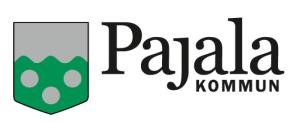 	 	Kallelse/underrättelse Nämnd/styrelse   	                	 Allmänna utskottetPlats   	                		Kommunförvaltningen 2024-01-22, kl. 09.00	 	               Sammanträdesrum 1Ärenden 	 	 	 	 		Godkännande av dagordning	Sista beslutsinsatts Val av justerare, tid Planbesked för fastighet Teurajärvi 2:8 Jutos Timber 	KSArktiska mötesplatser	AUUpphandling ramavtal drift 	AUTekniska utskottets arbetsordning 	KSReglemente kommunstyrelsen	KFDelegationsordning kommunstyrelsen 	KFInformation Risk och väsentlighetsanalys	KSStab Teknik och service  Internbudget STAB 	KSInternbudget Teknik och service 	KSInformation Bostadsförsörjningsprogrammet 	KFInformation Planeringsstrategin	KFAnsökan Norrbottens föreningsarkiv 	AUAnsökan kulturbidrag, enskild person 	AU Ansökan kulturbidrag, demensföreningen	AUÖvriga frågor				Ordföranden  Kallelsen gäller som delgivning till ersättarna. Förhinder för ordinarie ledamot att närvara, skall anmälas av hen själv till ersättaren. 